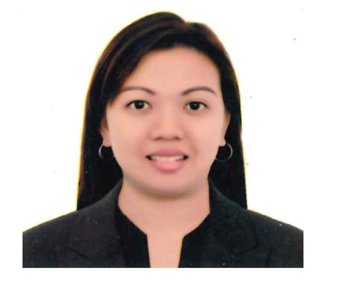 Kristina Email Add: Kristina.337390@2freemail.com 	JOB OBJECTIVE:	To look for a position that best fits my qualifications in a growth-oriented company where I can utilize my administrative and analytical skills.	EDUCATION2006 – 2010	Jose Rizal UniversityShaw Boulevard, Mandaluyong City		Bachelor of Commercial Science major in Marketing2004 – 2005	City College of Manila		Escolta, ManilaBachelor of Arts in Mass CommunicationWORK-RELATED EXPERIENCEDecember 01, 2014 – December 18, 2016		Administrative Specialist							Finden Technologies							Juan Luna St., Binondo ManilaHandles related tasks such as:Processing Purchase Orders.Prepare Quotations.Searching for new clients.Dealing with existing accounts/clients and new clients.Assisting Corporate Account’s concerns and queries.Conducting Product Demonstration for New Corporate Clients.Preparing Monthly Target for Corporate Accounts.Attends all meeting and ocular visits or trade check to New Corporate Clients.Handles weekly collections or payments.Clerical works (documentations).Preparing weekly and monthly sales reports.Preparing Trade agreements and service agreement.Assisting clients/accounts for after sales service.Promote the products and services to clients.Maintain high customer satisfaction ratings that meet company standards.June 02, 2014 – October 03, 2014			Administrative Assistant							Project-based (4 Months)							Flying V Retail Network Corporation							Meralco Ave., Pasig CityHandles related tasks such as:Preparing Timekeeping of all employees every cut-off for Salary.Preparing Turned over List for all resigned employee as HR works.Applying and issuing Company Phone Lines for all employees.Preparing Monthly Summary of Billings for Globe, Sun and Smart Phone Lines.Preparing deductions summary for resigned employees.Issuance of Gasoline P.O. for company cars.Preparing Request for Payment for every purchase.Preparing Purchase Orders.Issuing and ordering of Office Supplies, Computer Equipment, Laptops and any needed materials and things for Office.Monitoring of In and Out Documents.Handling 57 Company cars including Motorcycle and Personal Cars of the owners.Handling and Preparing Preventive Maintenance Service of Cars.Handles monthly registration and insurance renewal for company and personal cars.Preparing monthly Fleet budget.Arranging daily schedule of company cars.Preparing Month End Report.March 10, 2012 – March 30, 2014			Receptionist cum Secretary							Masters Legal Accountants							Al Riqqa, DeiraDubai, United Arab EmiratesHandles related tasks such as:Deals with members of the public, who could be clients and/or visitors.Provide guest with information, answer queries, and direct them to the person they need to talk with.Performs miscellaneous job-related duties as assigned.Dealing with incoming and outgoing mail and general emailsCollation and distribution of minutes, reports and other documentsClerical works (documentations).Ordering of equipment, materials and office supplies.Preparing court reports and statement of Accounts for both parties of cases.Arranging weekly schedule of Accounting Expert.Attending Transfer Meetings as investigation for the Court Cases.Assisting tenants for the Apartment of Jumeirah Beach Residences Bahar 2.Posting of vacant apartment thru website and searching for an agent.Preparing Tenancy contract/agreement for the tenants.Preparing Monthly expenses and reports for the owner of Jumeirah Beach Residences.May 19, 2010 – January 31, 2012			Sales Admin AssistantValiant Distribution Inc.							#86 E. Rodriguez Jr. Ave. Libis,Quezon City, PhilippinesHandles sales related tasks such as:-      Generating sales orders and purchase orders.Assisting client’s concerns, follow-up and online orders.Monitoring of all Mercury Drugs branches for any concerns.Monitoring of confectionaries and new product of Nestle.Downloading of purchase orders.Encoding Purchase Orders.Monitoring and Filing of Bad Orders or Returns.Preparing weekly and monthly sales report.Achieves assigned product sales quota.SKILLS AND INTERESTCommunicationsHuman RelationBasic Computer (MS office, Outlook, word, excel and powerpoint)AnalyticalProblem SolvingPlanning/OrganizingCollaborationPERSONAL INFORMATIONAge: 29 years oldBirthdate: November 12, 1987Marital Status: MarriedNationality: FilipinoVisa Status: Visit VisaCHARACTER REFERENCEWill be provided upon requestI certify that the above information are true and correct to the best of my ability.